Технологическая карта урока Учитель начальных классов:  Филиппенко Наталья АлексеевнаСтруктура и ход урокаПриложение 1Приложение 2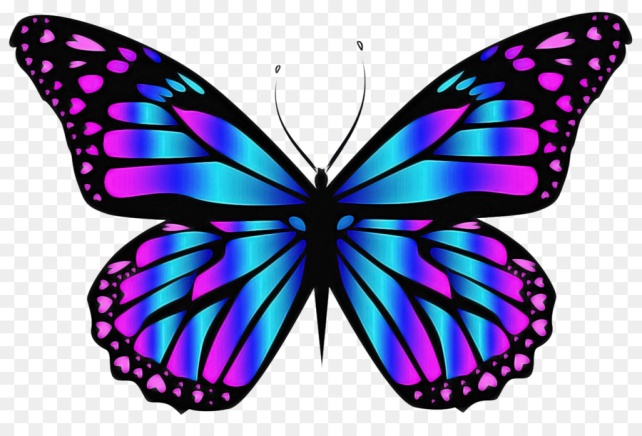 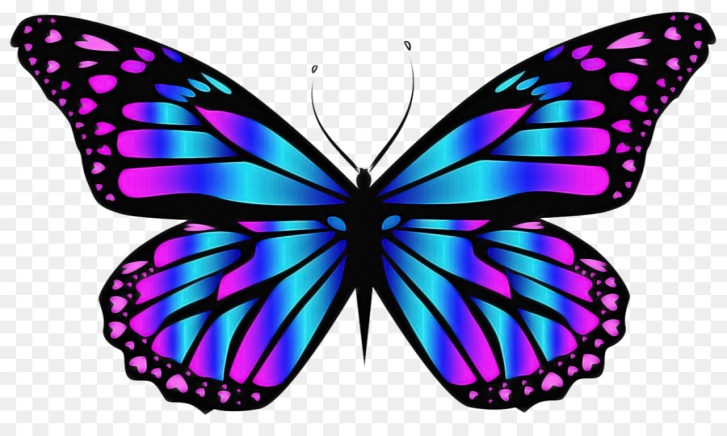 Приложение 3Реши примеры.Класс:1 Предмет:МатематикаТема урока:Повторение «Сложение и вычитание чисел в пределах 10»Цель урока: закрепить навыки сложения и вычитания чисел в пределах 10, решения простых задач.Задачи урока:Образовательные:- закрепить навык устного счёта;- закрепить навык сложения, вычитания и сравнения чисел в пределах 10.Воспитательные:- воспитывать культуру поведения на уроке;- воспитывать толерантное отношение к ошибкам товарищей;- воспитывать любовь к природе и заботливое отношение к лесным обитателям.Планируемые результаты:Личностные: - выполнять поручения учителя, осознанно выполнять задания;- давать оценку своим действиям;- работать в группе, чувствовать свой вклад в общую работу;- проверять себя и товарищей;- оценивать правильность выполнения задания;- аккуратно вести записи в тетради;- адекватно воспринимать оценку учителя.Метапредметные: - анализировать и выделять общее;- находить наиболее оптимальный алгоритм действий;- уметь работать в рабочей тетради;- уметь работать с интерактивной доской;- уметь работать в коллективе и самостоятельно.Предметные: - употреблять в речи математическую терминологию;- знать прямую и обратную последовательность чисел первого десятка;- читать, записывать, сравнивать числа в пределах 10;- знать таблицу сложения и вычитания чисел в пределах 10;- решать задачи.Тип урока:Обобщения и систематизации знаний.Дидактические средства:Карточки с заданиями для индивидуальной, фронтальной работы и работы в парах.Оборудование:Ноутбук, мультимедийный проектор, интерактивная доска,  карточки с заданиями. Основные понятия, словарь:Числа первого десятка, сложение, вычитание, состав чисел.Организация пространства:Индивидуальная, фронтальная работа и работа в парах.Действия обучающихся:Выполнение заданий устно и письменно.№Этап урокаСодержание педагогического взаимодействияСодержание педагогического взаимодействияФормируемыеУУД№Этап урокаДеятельность учителяДеятельность обучающихсяФормируемыеУУД1Организационный момент.Мотивация к учебной деятельности.Приветствует детей, проверяет их готовность к уроку. Настраивает на активную работу.- Здравствуйте, ребята! Посмотрите сегодня к нам на урок пришли гости.- Вы готовы к уроку?- Какой сейчас урок?- Какой урок по счёту?Посмотрите на соседа по парте и улыбнитесь ему. У вас на партах лежат карточки «Солнышко и тучка». Отметьте, пожалуйста, в них своё настроение. Если у вас хорошее настроение то покрасьте солнышко, если грустное – то покрасьте тучку.Начинаем наш урок, будь внимательным дружок!- Ребята, известный мудрец сказал:Всегда стремись быть лучше! (Сл. 2)Я желаю вам уже сегодня на уроке стремиться к лучшему и не жалеть для этого сил.А помощниками для вас станут смекалка, внимание и находчивость. Организовывают рабочее место.Здороваются с учителем.Отвечают на вопросы учителя без зрительной опоры.- Здравствуйте!- Да.- Математика.- Второй.Закрашивают солнышко и тучку в соответствии со своим настроением.Личностные УУД:  Способствование   развитию интереса к математике, формированию мотивационной основы учебной деятельности.2Актуализация знанийУстный счет.1)Прямой счёт от 1 до10.Обратный счёт от 10 до 1. (Сл.3)2)Возьмите веер с цифрами в рукиПокажите  число,  которое идёт за числом 5, 8;Число, которое предшествует числу 4, 7;покажите сумму чисел  3 и 1 (4),  6 и 2 (8);разность чисел 8 и 4 (4), 10 и 5 (5).Считают от 1 до 10.От 10 до 1.Показывают на веере цифр ответы. 6,9;  3, 6; сумма чисел  4, 8; разность 4, 5.Коммуникативные УУД Формирование умения слушать и понимать других.Формирование умения строить речевое высказывание в соответствии с поставленными задачами.Регулятивные УУД Формирование умения оценивать учебные действия в соответствии с поставленной задачей.3Самоопределение к деятельности(Тема урока, цели урока.)Ребята, откройте тетради, запишите число.Пропишите в тетради цифры 1 и 10.- Ребята, на доске записан числовой ряд, в котором пропущены  числа.0, 1,…,3,….,….,6,7,…,9, 10.- Догадайтесь, какие числа пропущены?  Работа в тетради.- Запишите в тетради числовой ряд от 0 до 10.- Ребята скажите, если на предыдущих уроках мы изучали числа от 0 до 10, то,  как вы думаете, чем мы будем заниматься сегодня на уроке? -Правильно. Это и будет тема нашего урока.- Сегодня на уроке мы попробуем обобщить и систематизировать наши     знания вместе с героями сказок (Сл. 4)Давайте определим для себя цели урокаЯ ставлю перед вами такую цель: закрепить навыки сложения и вычитания чисел в пределах 10.Прописывают в тетради  цифры 1 и 10.Записывают в тетрадь: 1,2,3,4,5,6,7,8,9,10.Ответы обучающихся. (Повторять сложение и вычитание чисел от 1 до 10)Ответы обучающихся. (2-3 уч.)Регулятивные УУД:-целеполагание;-планированиеучебногосотрудничествасовместно с учителем.Коммуникативные УУД:-принятие решения;-владениемонологической идиалогической речьюПредметные УУД:Овладение умением  складывать и вычитать числа в пределах 10, используя графические модели.                 4Работа по теме урока.Ребята сейчас к нам бежит длинное ухо, комочек пуха, прыгает ловко, любит морковку!  Кто это?  Помогите зайчику найти морковку. (Повторение состава числа 10).Возьмите карточку №1.Приложение 1.Ребята у вас на партах лежат бабочки с цифрами.Приложение 2.Работа в парах.Возьмите их в руки и определите, что нужно сделать с этими цифрами.- Составьте по одному примеру на сложение и на вычитание, используя тройки чисел.(Фронтальная проверка выполненного задания).Заяц.Работа с карточкой. Соединяют линией зайца и морковку.1 ученик у доски.Сверяют с эталоном на доске.Составить примеры на сложение и на вычитание.3+7=1010-3=74+2=66-4=25+3=88-5=3Устно  проговаривают ответы.Регулятивные УУД:-работа в паре;-контроль оценки идействий партнёра;Коммуникативные УУД:-умение с достаточнойточностью выражатьсвои мысли.Предметные УУДОвладение умением  складывать и вычитать числа в пределах 10, используя графические модели.                 5.ФизминуткаРебята устали? Давайте немного отдохнём.- Видишь, бабочка летает, (Машем руками-крылышками.)На лугу цветы считает. (Считаем пальчиком.)- Раз, два, три, четыре, пять. (Хлопки в ладоши.)Ох, считать не сосчитать! (Прыжки на месте.)За день, за два и за месяц… (Шагаем на месте.)Шесть, семь, восемь, девять, десять. (Хлопки в ладоши.)- Отдохнули?- Садитесь за парты.Повторяют за учителем все движения.6Продолжение этапа 4. Обобщение и систематизация знаний.Работа с учебником.Откройте учебник на странице 39. Найдите задание №7.Что за задание нам предстоит выполнить?Прежде чем начать решать задачу, что нужно сделать?Что известно по условиям задачи?Какой вопрос стоит в задаче?Давайте сделаем в тетради чертёж к условию задачи. Возьмите красный карандаш и нарисуйте 8 кружков, теперь 6 кружков зачеркните.Каким действием будем решать задачу? Запишите решение в тетрадь.Работают с учебником.Решить задачу.Прочитать условие задачи.1ученик читает задачу для всего класса.Проговаривают условие задачи.Сколько писем нужно ещё разнести.В тетради рисуют 8 кружков, 6 зачёркивают.Вычитанием.8-6=2Ответ: 2 письма.Познавательные  УУД Формирование  умения извлекать информацию из текста..Регулятивные УУД Формирование  умения оценивать учебные действия в соответствии с поставленной задачей.Коммуникативные УУД Формирование  и отработка умения согласованно работать в  коллективе.7(Самостоятельная работа)Ребята у вас на партах лежат карточки с примерами. Приложение 3.Решите их и запишите ответ.Обменяйтесь карточками с соседом по парте и проверьте выполненную работу.Если всё правильно – зелёный смайлик,1ошибка – жёлтый, 2 и более – красный.Решают карточки.Взаимопроверка и оценка выполненного задания.Рисуют смайлики.Регулятивные   УУД Формирование умения принимать и сохранять учебную цель.Формирование умения планировать свою деятельностьФормирование умения контролировать, оценивать и корректировать свои действия.8Подведение итогов урока- Ребята, что мы делали на уроке?Что понравилось?Что было трудным?- Сегодня ней мы выполняли задания, считали, писали, решали примеры.- Что расскажете дома об уроке?Оцените свою работу на уроке.Возьмите карточку «настроения». Определите свое настроение в конце урока, закрасьте солнышко или облачко.Спасибо за урок.Вместе с учителем перечисляют выполненную на уроке работу.Поднимают цветные кружки.Регулятивные   УУД Формирование умения контролировать, оценивать и корректировать свои действия.Коммуникативные УУД Формирование умения слушать и понимать других.Личностные УУДОриентация на социальные мотивы, на понимание причин успеха или неудач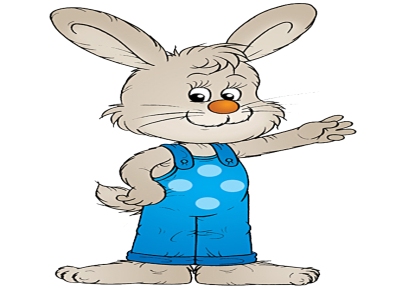 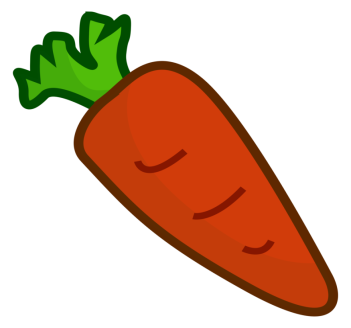 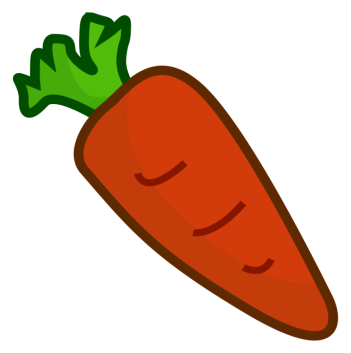 2+4=65+3=84+1=56-2=410-3=7